Cologne, — 22 October 2020.A personal dashboard for project coordination, Covid News, particularly intuitive navigation and more frequent updates. As of recently, the online platform Find & Fly has been offering numerous new functions that further simplify organising group flights. "Our vision is to revolutionise group flights," says Quentin Rouxel, Marketing and Product Development Director. "Thanks to the relaunch of Find & Fly, planning is now even easier for companies, agencies and organisations". "In these corona times, many have less time but more responsibility""Find & Fly makes our users more independent. They become experts in just a few clicks," explains Rouxel. This is particularly crucial in times of corona. "Many have less time but more responsibility. They need to be kept up to date on the latest travel restrictions, give employees the best advice and ensure their safety. Thanks to the relaunch, with Find & Fly we now offer an online platform where users can not only compare specific flight options, but also manage all aspects of their projects". Users now have their own dashboards for project overviews, receive regular corona updates in their news area and information on event regulations in selected countries. This means users save time and are better informed."Every eight weeks there will be new functions that empower users even more". "To achieve the best possible results, we have put together a new development team for our digital products 2020. We are currently focusing on two aspects: to deliver the features as quickly as possible that help our users most in the current situation, and to improve the global user experience," says Rouxel. This means from now, the tool will be updated every eight weeks. More attention will also be given to the individual needs of different professional groups. "We want to support our users in every phase of the planning process. Our PRO SKY Destination Report, information on the accessibility of destinations and the PRO SKY Destination Finder for identifying destinations that match budgets, support users especially in the early stages of their group travel projects. We now want to offer more attractive tools and solutions for the other phases as well and are currently focusing on project management. ""Find and Fly allows users to manage their group flights completely online"."Find and Fly has long been more than just a platform for comparing scheduled and charter flights. Users also expect more from us. They want more than immediate price indications and comparisons of the respective advantages and destination recommendations," says Rouxel. "Our users want access to complete solutions and the ability to manage their flights completely online. With the relaunch of Find & Fly, we are addressing primarily project, travel and event managers. Users will no longer have to battle with unnecessary emails, irritating phone calls and complex Excel spreadsheets with passengers' travel data." All the relevant information will always be on hand. Test Find & Fly now: https://findandfly.pro-sky.com/ About Find & Fly:On Find & Fly, users can manage group flights and compare charter and scheduled flights. The online platform uses an algorithm based on thousands of projects from the past twenty years. Since its launch in 2018, users have been able to find the best flight solutions, whether flights to a particular destination are within their budget and alternative destinations matching their budgets. Since its relaunch in 2020, Find & Fly is also being used as project management software.About PRO SKY:PRO SKY simplifies group and VIP flights by combining digital products with great personal service. The air travel specialist offers flight solutions ranging from aircraft charters, group ticketing on scheduled flights or a combination of both, through to private jet charters. Further information can be found at www.pro-sky.comMedia contact: Linda Katharina Klein, Marketing Campaign Manager, linda.klein@pro-sky.de, +492219204451Successful relaunch: Find & Fly revolutionises group flights Online platform features new navigation, dashboard & Covid news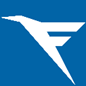 